BERKELEY CITY COLLEGE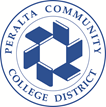 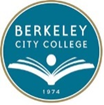 Curriculum Committee (CC)Meeting MinutesFebruary 20, 2020Present:  Fabian Banga, Chris Bernard, Joseph J. Bielanski, Jr., Nancy Cayton, Ari Krupnick, Jenny Lowood, Catherine Nichols, Jenny YapAbsent:  Mary Clarke-Miller, Lisa Cook, Barbara Des Rochers, Kuni Hay, Linda McAllister Guest: Randy YangAGENDA ITEMSUMMARY OF DISCUSSIONFOLLOW UP ACTIONCall to Order and Agenda Review10:08 a.m.Approval of 2/2/20 Curriculum Committee MinutesMinutes approved. Committee Meeting Time with Block SchedulingDue to the implementation of block scheduling beginning in Fall 2020, A. Krupnick is proposing a change to the committee meeting time.  In order for the meeting to fit within one block, instead of spreading over two, the time would change to 10:50 or 10:55 am to 12:20 pm.  The total meeting time would be reduced from 2 hours to 1.5 hours.  There was some discussion of when college hour would take place and what the blocks of time would be.Decision tabled until college hour and start and end times of blocks is confirmed.Guided Pathways TrainingThe training was scheduled tentatively.  GP Faculty co-leader was not able to attend this meeting.   Tabled Effective DatesAs reported at 2/6 meeting, there was a difference in expectations at the last CIPD meeting about effective dates for courses.  A. Krupnick has been attempting to get more information from V.C. S. Brown and A. Elmasry as well as confirm a time with CIPD will discuss and confirm effective dates for future years.  One idea, if all dates and deadlines must remain the same, is for campuses and/or A. Elmasry to take action on items prior to BOT approval as their approval is pro forma.N. Cayton and A. Krupnick already have a meeteing scheduled with K. Hay 2/21 and will discuss with her then to request she bring up this topic with S. Brown.AGENDA ITEMAGENDA ITEMSUMMARY OF DISCUSSIONFOLLOW UP ACTIONCurriculum ProposalsSummary of actions below, for complete details, see spreadsheet of curriculum porposals.  The following courses were approved: CIS 005, COUN 024 & 057, ESOL 052 & 253, GEOG 019, LIS 085, MATH 018, MM/VI 015 & 020D, MMART 110, MM/AN 510, 511 & 512, MM/DI 511 & 512.The following course deactivations were approved: ESOL 052A, 052B, & 253A, HIST 008B, MMART 198 & 199.  The following deactivations were approved previously and are now approved to move the effective date forward: MATH 202, 206, 250 & 253.The following program modifications were approved: English for Speakers of Other Langauges: Advanced CP,  English for Speakers of Other Langauges: High Intermediate CP.  The following programs were approved for deactivation: Advanced Computer Programming CP, Applied Computer Information Systems CP, and Imaging (Information Graphics & Digital Design) CA.Summary of actions below, for complete details, see spreadsheet of curriculum porposals.  The following courses were approved: CIS 005, COUN 024 & 057, ESOL 052 & 253, GEOG 019, LIS 085, MATH 018, MM/VI 015 & 020D, MMART 110, MM/AN 510, 511 & 512, MM/DI 511 & 512.The following course deactivations were approved: ESOL 052A, 052B, & 253A, HIST 008B, MMART 198 & 199.  The following deactivations were approved previously and are now approved to move the effective date forward: MATH 202, 206, 250 & 253.The following program modifications were approved: English for Speakers of Other Langauges: Advanced CP,  English for Speakers of Other Langauges: High Intermediate CP.  The following programs were approved for deactivation: Advanced Computer Programming CP, Applied Computer Information Systems CP, and Imaging (Information Graphics & Digital Design) CA.All approved items will be put on the CIPD agenda for March except LIS 085 which has non-catalog changes only and is approved at the campus committee level.  OtherPetitions to get the Schools and Communities First initiative on the ballot available at N. Cayton’s office.Petitions to get the Schools and Communities First initiative on the ballot available at N. Cayton’s office.Adjourn10:42 a.m.10:42 a.m.